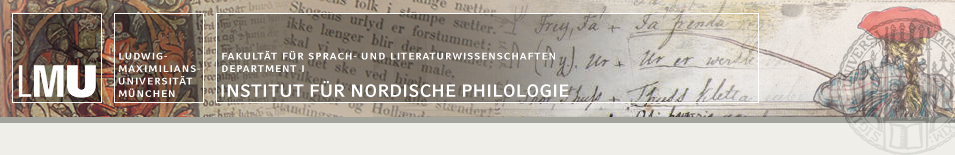 Einladung zu einem Gastvortrag vonBenedikt Hjartarsonzum Thema"Im Menschen denken die Erdstoffe": Zur strengen Wissenschaftspoetik des isländischen Kosmobiologen Helgi PjeturssMittwoch, den 22. November 2017, 16 Uhr Amalienstraße 83, Raum 304